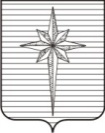 АДМИНИСТРАЦИЯ ЗАТО ЗВЁЗДНЫЙпостановление30.01.2023                                                                                                          № 88О внесении изменений в административный регламент предоставления муниципальной услуги «Организация отдыха детей     в каникулярное время», утверждённый постановлением администрации ЗАТО Звёздный от 03.02.2022 № 125В соответствии с пунктом 9 части 1 статьи 43 Устава городского округа ЗАТО Звёздный Пермского края, Порядком разработки и утверждения административных регламентов предоставления муниципальных услуг, утверждённым постановлением администрации ЗАТО Звёздный от 16.12.2021 № 1349, в целях повышения качества предоставления муниципальных услуг администрация ЗАТО Звёздный постановляет:1. Внести в административный регламент предоставления муниципальной услуги «Организация отдыха детей в каникулярное время», утверждённый постановлением администрации ЗАТО Звёздный от 03.02.2022 № 125 (в редакции постановления администрации ЗАТО Звёздный от 26.05.2022 № 551), следующие изменения:в пункте 2.6 слова «не более 15 рабочих дней» заменить словами «10 рабочих дней»;абзац третий пункта 3.4 изложить в следующей редакции:«О принятом решении по результату предоставления муниципальной услуги специалист учреждения уведомляет заявителя в течение 2 рабочих дней одним из следующих способов, указанных в заявлении:».2. Отделу по развитию территории администрации ЗАТО Звёздный организовать работу по размещению настоящего постановления в информационно-телекоммуникационной сети Интернет на официальном сайте органов местного самоуправления ЗАТО Звёздный https://zatozvezdny.ru/ в течение 5 рабочих дней со дня вступления в силу настоящего постановления.3. Отделу социального развития администрации ЗАТО Звёздный обеспечить размещение изменений в соответствии с настоящим постановлением в федеральной государственной информационной системе «Федеральный реестр государственных и муниципальных услуг (функций)» в течение 3 календарных дней со дня со дня вступления в силу настоящего постановления.4. Опубликовать настоящее постановление установленным порядком   в информационном бюллетене ЗАТО Звёздный «Вестник Звёздного».5. Настоящее постановление вступает в силу после дня его официального опубликования. 6. Контроль за исполнением постановления возложить на исполняющего обязанности заместителя главы администрации ЗАТО Звёздный по социальным вопросам Твердохлиба В.С.Глава ЗАТО Звёздный – глава администрации ЗАТО Звёздный                                             А.М. Швецов